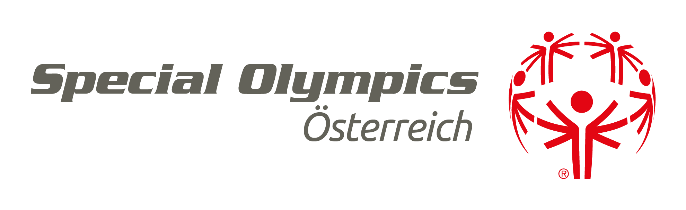 VERWENDUNGSNACHWEISVERWENDUNGSNACHWEISVERWENDUNGSNACHWEISdes BEWERBSdes BEWERBSüber die zugesagte Unterstützung über die zugesagte Unterstützung über die zugesagte Unterstützung über die zugesagte Unterstützung über die zugesagte Unterstützung Rohrmoosstraße 234, 8970 SchladmingRohrmoosstraße 234, 8970 SchladmingBewerb:Bewerb:Datum:Veranstalter/Institution:Veranstalter/Institution:Adresse:PLZ, Ort:Teilnehmerzahl*:*nur Sportler die eine aktive Sportlerlizenz von SOÖ besitzen/lt. beiliegender Teilnehmerliste*nur Sportler die eine aktive Sportlerlizenz von SOÖ besitzen/lt. beiliegender Teilnehmerliste*nur Sportler die eine aktive Sportlerlizenz von SOÖ besitzen/lt. beiliegender Teilnehmerliste*nur Sportler die eine aktive Sportlerlizenz von SOÖ besitzen/lt. beiliegender Teilnehmerliste*nur Sportler die eine aktive Sportlerlizenz von SOÖ besitzen/lt. beiliegender Teilnehmerliste*nur Sportler die eine aktive Sportlerlizenz von SOÖ besitzen/lt. beiliegender Teilnehmerliste*nur Sportler die eine aktive Sportlerlizenz von SOÖ besitzen/lt. beiliegender TeilnehmerlisteAufwendungen:Aufwendungen:in Höhe der gewährten Unterstützung*:in Höhe der gewährten Unterstützung*:in Höhe der gewährten Unterstützung*:Betrag in €   €   €   €   €Gesamt:   €*z.B. Raummiete, Speisen/Getränke, Materialaufwand, Zeitnehmung usw. *z.B. Raummiete, Speisen/Getränke, Materialaufwand, Zeitnehmung usw. *z.B. Raummiete, Speisen/Getränke, Materialaufwand, Zeitnehmung usw. *z.B. Raummiete, Speisen/Getränke, Materialaufwand, Zeitnehmung usw. *z.B. Raummiete, Speisen/Getränke, Materialaufwand, Zeitnehmung usw. *z.B. Raummiete, Speisen/Getränke, Materialaufwand, Zeitnehmung usw. *z.B. Raummiete, Speisen/Getränke, Materialaufwand, Zeitnehmung usw. Beilage: Rechnungsbelege (ab einer Unterstützungshöhe von mehr als € 300,00)Beilage: Rechnungsbelege (ab einer Unterstützungshöhe von mehr als € 300,00)Beilage: Rechnungsbelege (ab einer Unterstützungshöhe von mehr als € 300,00)Beilage: Rechnungsbelege (ab einer Unterstützungshöhe von mehr als € 300,00)Beilage: Rechnungsbelege (ab einer Unterstützungshöhe von mehr als € 300,00)Beilage: Rechnungsbelege (ab einer Unterstützungshöhe von mehr als € 300,00)Beilage: Rechnungsbelege (ab einer Unterstützungshöhe von mehr als € 300,00)Bank:IBAN:BIC:lautend auf:Ich erkläre mit meiner Unterschrift, alle steuerlichen und sozialversicherungsrechtlichen Bestimmungen zu beachten.Ich erkläre mit meiner Unterschrift, alle steuerlichen und sozialversicherungsrechtlichen Bestimmungen zu beachten.Ich erkläre mit meiner Unterschrift, alle steuerlichen und sozialversicherungsrechtlichen Bestimmungen zu beachten.Ich erkläre mit meiner Unterschrift, alle steuerlichen und sozialversicherungsrechtlichen Bestimmungen zu beachten.Ich erkläre mit meiner Unterschrift, alle steuerlichen und sozialversicherungsrechtlichen Bestimmungen zu beachten.Ich erkläre mit meiner Unterschrift, alle steuerlichen und sozialversicherungsrechtlichen Bestimmungen zu beachten.Ich erkläre mit meiner Unterschrift, alle steuerlichen und sozialversicherungsrechtlichen Bestimmungen zu beachten.Die Richtigkeit der Angaben wird bestätigt:Die Richtigkeit der Angaben wird bestätigt:Die Richtigkeit der Angaben wird bestätigt:Die Richtigkeit der Angaben wird bestätigt:....Bestätigung Special Olympics ÖsterreichBestätigung Special Olympics ÖsterreichBestätigung Special Olympics Österreich(DATUM /, UNTERSCHRIFT des EMPFÄNGERS)(DATUM /, UNTERSCHRIFT des EMPFÄNGERS)(DATUM /, UNTERSCHRIFT des EMPFÄNGERS)(DATUM / STEMPEL / UNTERSCHRIFT)(DATUM / STEMPEL / UNTERSCHRIFT)(DATUM / STEMPEL / UNTERSCHRIFT)